
  Ко пре !    Исеци и залепи.                                      maslacak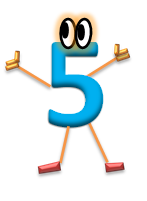   Ко пре !    Исеци и залепи.	maslacak8 + 3=17717 - 9=9 + 4=14911 - 9=7 + 9=13613 - 8=6 + 8=12814 - 8=8 + 9=16212 - 3=3 + 9=11515 - 8=8 + 3=17717 - 9=9 + 4=14911 - 9=7 + 9=13613 - 8=6 + 8=12814 - 8=8 + 9=16212 - 3=3 + 9=11515 - 8=